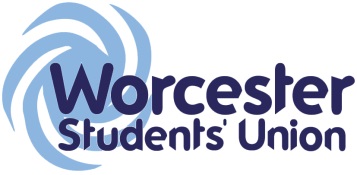 Executive Officer Report to Student CouncilOfficer Name / Role: RAG officer ,AMYDate of report: 27/1/16What work have you been undertaking towards your objectives since the last meeting? Building online profile of RAGFinalising Student choice charityFurther exploring Colour DashWhat progress have you made on actions you have been mandated by Student Council to carry out?NAList up to 5 other duties of note have you been carrying out within your role and state how has this been benefitting students?What are the 5 key tasks you aim to get done before the next meeting?Second drive on committee, after first wave was unsuccessfulHold smaller event to add to fundsHave an answer on if Colour Dash would be held on university groundsConfirm with council the Third Charity (4/1/16)Maintain online presence